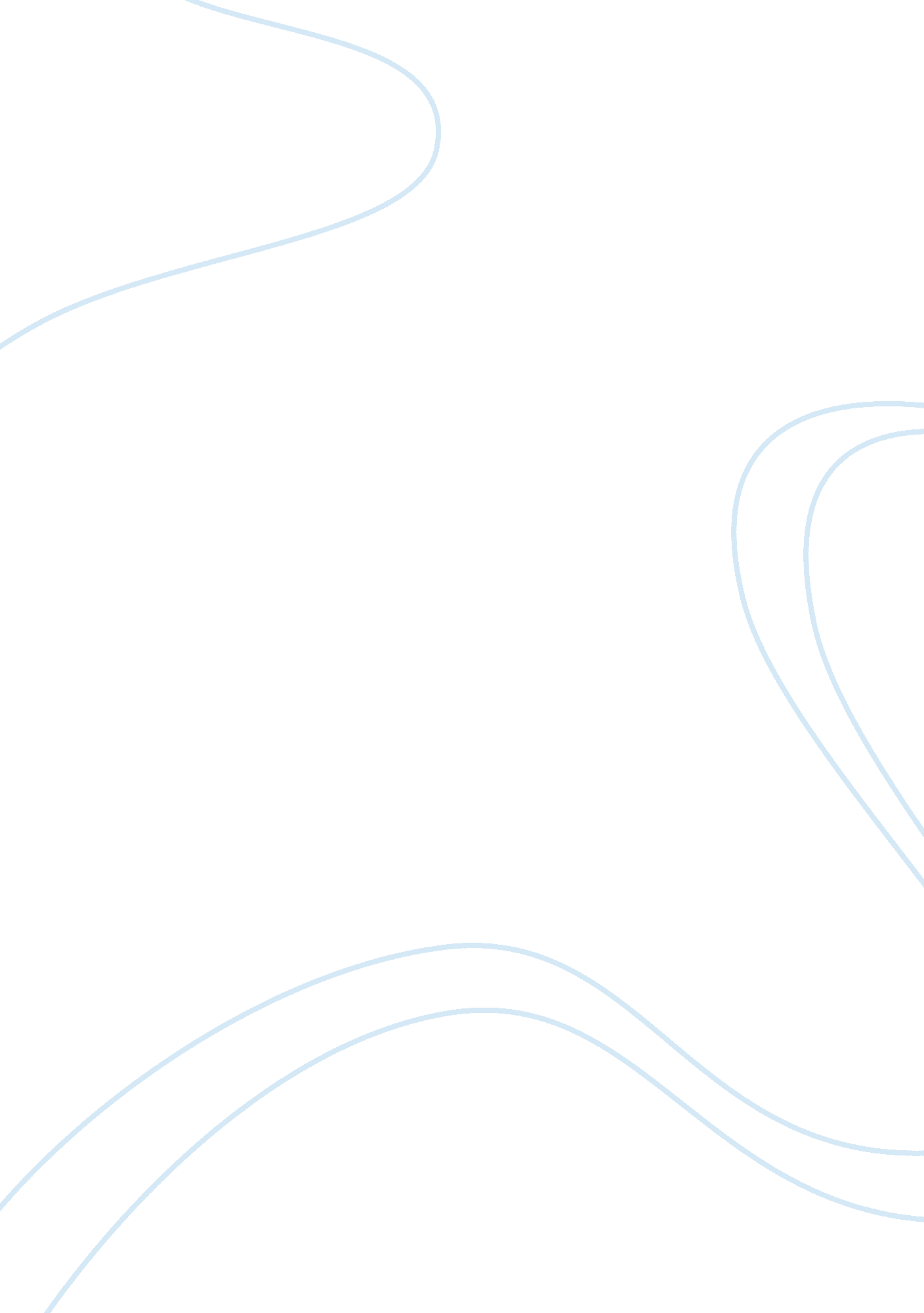 Workplace stress factors in a company commerce essay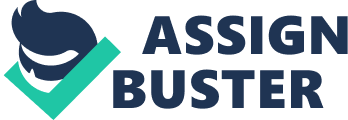 Stress is a complex and dynamic construct. It is a beginning of tenseness and defeat experienced by persons confronting excessively many demands, restraints of chances. Work can be sometimes nerve-racking and can besides be disrupt by a individual 's work life balance. Furthermore, emphasis can sometimes be helpful, supplying people with the excess energy or watchfulness they need therefore, it could besides be harmful when non managed efficaciously. Workplace emphasis can be taken from legion factors such as ethical quandary, occupation ennui, function struggles, and undertaking demands. This appears small uncertainty that emphasis at work is one of the biggest jobs in European companies and one of the major inauspicious influences on the quality of working life and work public presentation. In add-on, engineering is one of the biggest factors of emphasis. The information engineering growing and globalization may heighten workplace productiveness, but it besides increases emphasis on workers. Technology is supposed to do employees experience more productive at work. But engineering is traveling excessively fast for some people lending to more emphasis. For illustration, employees at Foxconn appeared to be perpetrating self-destructions due to coerce at work, low wage, and standing for 12 hours of their displacements. The Health and Safety at Work etc Act 1974, besides referred to as HASAW, is the primary piece of statute law covering occupational wellness and safety in the United Kingdom. The Health and Safety Executive ( HSE ) defines emphasis as: `` The inauspicious reaction people have to extra force per unit area. It is n't a disease. But if emphasis is intense and goes on for some clip, it can take to mental and physical ailment wellness ( e. g. depression, nervous dislocation, bosom disease ) . '' ( Mullins 2007, pg 102 ) . The Health and Safety Executives is responsible for implementing the Act and a figure of other Acts and Statutory Instruments relevant to the working environment. Research by administrations such as Health and Safety Executive have identified emphasis, anxiousness and depression as among the most normally reported unwellness, and wider research has besides indicated that emphasis, brought about through work growing and struggles between place and work is related to the hazards of disease and sick wellness. In this essay, I will be discoursing... .. Foxconn is the trade name of Hon Hai Precision Industry Company. Foxconn was established in 1974 as a maker of plastic merchandises, largely connections. Terry Gou is the laminitis of Foxconn, who remains as the CEO to day of the month. Technology started with a mere $ 7, 500 US dollars, but with Terry Gou remaining devoted to his construct of low low-cost monetary values for electrical parts this undoubting has made electronic merchandises low-cost for everyone. Foxconn happens to be one of the larger fabrication companies when it comes to computing machine constituents worldwide in today 's universe. They provide services all around the universe. Their chief provider is Apple. Recently Apple introduced their new merchandise IPAD and Iphone 4G which happens to be the best top merchandising around the universe. From this we can understand that there 's a immense force per unit area on Foxconn to provide Apple 's demand on clip. As a consequence of the force per unit area, Foxconn is seting force per unit area on their 300 000 employees and coercing them to work around the clock to provide the demand on clip. The cause of these self-destructions has made companies reputation below the norm of working conditions. As a consequence, Apple rushed to let go of a statement harmonizing to the Associated Press that they are regretful for the incidents and they will open probes every bit shortly as possible and they contact their providers and asked them to handle workers with regard and self-respect. Another company that face a similar incident is Nike in 1990 's when they faced unfavorable judgment for usage of kid labor in Cambodia and Pakistan. Even though Nike took action to cut down the pattern of kid labors, they continue to contract their production to companies that operate in countries where equal ordinance and monitoring make it difficult to guarantee that child labor is non being used. As force per unit area from the populace began to mount, Nike made attempts to better working conditions for its contracted workers. Such as the unsafe crude oil chemicals used in most mills were replaced by less harmful options and rewards was increased to rates higher than minimal pay. Repute is how your concern is perceived through the eyes of your clients, providers, employees and other involvement parties, such as your bank director or a possible investor. Since the difference between the rich and hapless is a batch greater in China than it is in UK, many of the hapless leap at the chance to work in a mill or sweatshop occupation where they pay less rewards and wellness and safety are non in a on the job environments. The term `` Mass production engineering depends on the handiness of a assortment of specialised goods and services and on the integrating of these into a mechanised production operation. Because tools and merchandises are more specialized under mass production engineering, there is a great demand for specialized cognition '' . ( Hodson, 2008, pg 161 ) . Technology improves our productiveness in some instances and increases our emphasis degrees in some instances. Changes in engineering may be confounding, excessively many things to larn, excessively many alterations in regulations and demands are increasing the emphasis degrees excessively. Increased on demands will set force per unit area on employees doing them to utilize unethical ways of doing themselves and their work look good. Additionally, increased productiveness in the workplace will demand of larning new accomplishments. Nordstrom and Ridderstrale suggest that with the increasing usage of IT, control will non vanish but go more indirect. Information systems will be used to increase control by mensurating more things, new things at multiple degrees, and at a greater frequence than earlier. The cause of engineering has developed excessively much emphasis during the occupation. Some of this emphasis is related to the work, while a big portion of it is due to the engineering. The usage of engineering is non ever dependable when there 's no backup program which is the cause of an addition in emphasis. John Muller argues that alternatively of being excessively much stressed out because of the ineffectualness of the engineering, the lone people that engineering will be effectual would merely be those people who are tolerant and patient to bear the ineffectualness of the engineering. In order to get the better of this emphasis, one should do one 's work country comfy and purchase the engineering equipments, which would hold a benefit to an administration. Another brush in workplace emphasis are those people in the workplace that are forced to accommodate to the usage of engineering and besides engineering that brings several emphasis related hurts that causes lay waste toing jobs to the wellness of people. For illustration, people that work for Nike company who were involve in wellness hurts due to miss of engineering. Author and emphasis expert Odette Pollar note, `` There are many things one can make to avoid unneeded emphasis at work '' . What ethical issues are built-in with workplace emphasis. Ethical issues involved with workplace emphasis are the honestness, unrealistic outlooks, or excessively many demands. 'Fordism ' is a method of mass industrial production, established by Henry Ford in the US in the 1920s, which introduced electric motors to the so good known technique of concatenation or consecutive production and, in the procedure, began a new epoch frequently called the `` Second industrial disclosure '' . Ford 's part to mass production was man-made in nature, that improves the bing methods of consecutive production and using electric power to them that makes theoretical account T low-cost highly high throughout. Henry Ford uses concentrated production in one tremendous mill composite, the assembly line, via specific division of labor by the work force called Taylorism. A stating designed to Henry Ford about his freshly mass-produced theoretical account T Ford auto 'You can hold any coloring materials every bit long as it 's black ' . Many people and companies have rejected the theory of scientific direction that Frederic Taylor developed in the early 1990 's because it was n't working efficaciously for the companies. However, as Rober Kanigel make clear in his life of Frederick Taylor One Best Way the job was n't with the theory of scientific direction but with Fredrick Taylor and his efforts at pull offing his ain theories. `` Taylor was a truster in the rational economic demands construct of motive. He believed that if direction acted on his thoughts, work would go more hearty and profitable for all concerned. Workers would be motivated by obtaining the highest possible rewards through working in the most efficient and productive manner '' . ( Mullins, 2007, pg43 ) . Taylor besides believed that people merely work one ground which is money. He felt that workers should acquire a just twenty-four hours 's wage for just twenty-four hours 's work, and that wage should be linked to the sum produced. Workers who did non present a just twenty-four hours 's work would be paid less and workers who did non present a just twenty-four hours 's work would be paid less, hence workers who did more than a just twenty-four hours 's work would be paid more. This would enable workers to be paid at a higher pay. Harmonizing to Braverman, scientific direction starts from the capitalist point of position and method of production, and the version of labor to the demands of capital. Taylor 's work was more concerned with the administration of labor than with the development of engineering. The Daily Telegraph, 6th March 2010 describes how on the job conditions as cruel of 38 000 workers populating in residence halls who work for one of 102 mills properties to either Foxconn, Quanta or Pegatron, all Chinese companies who are providers of USA 's Apple merchandises e. g. iPhone for the universe market. This has an consequence on their workers, holding to work for a 12 hours standing displacements and low wage. Another theory I will be speaking about will be Elton Mayo. He was a medical pupil who became an academic with a peculiar involvement in people in administrations. His methods were to a great extent influenced by FW Taylor. Mayo 's experiments involved the changing of light, altering the hours of work, and giving more or less interruptions, which all resulted in the workers bring forthing more with each intercession. Mayo moved on to work at the Hawthorne works of Western Electric Company in Chicago. His probes there are known as the Hawthorne Experiments. The Hawthorne consequence has been summarised as employees going more productive because the employees know they are being studied. In kernel, the Hawthorne Effect, as it applies to the workplace, can be summarized as `` Employees are more productive becauseA the employeesA know they are being studied. '' Elton Mayo 's experiments showed an addition in worker productiveness was produced by the psychological stimulation of being singled out, involved, and made to experience of import. Elton Mayo 's Hawthorne works experiments ( 1927-32 ) conducted at the Western Electric works in Cicero Illinois gave rise to a theory as a going from Taylorism which came to be known as the Human Relations school by its many followings. Douglas McGregor called Taylorism and similar exceed down bid and control attacks to direction of labor, Theory X, and proposed alternatively Theory Y giving the employees more autonomy and discretion at work following the Human Relations attack of Elton Mayo. Mayo 's experiments involved the changing of light, altering the hours of work, and giving more or less interruptions, which all resulted in the workers bring forthing more with each intercession. The 'Hawthorne consequence ' has been summarised as employees going more productive because they knew they were being sympathetically observed by esteemed people who happened to be societal scientists. These experiments proved that 'an addition in worker productiveness was produced by the psychological stimulation of being singled out, involved, and made to experience of import ' . Both Taylorism and Fordism are justified in footings of heightening production / net incomes but both require links to mass ingestion. Both require large-scale production ( and therefore large-scale ingestion ) to be feasible. A Edward Yu, main analyst at Beijing-based engineering research house Analysis International, said Foxconn could endure from a major `` public dealingss job '' and, if the affair is non handled decently, it `` will prove some of the long-run relationships with the trade names, like Apple and Sony. '' Referee hypertext transfer protocol: //www. hse. gov. uk/legislation/hswa. htm 